Об утверждении муниципальной программы «Формирование современной городской среды на территории города Ставрополя»В соответствии с Бюджетным кодексом Российской Федерации, федеральными законами от 06 октября 2003 г. № 131-ФЗ «Об общих принципах организации местного самоуправления в Российской Федерации»,  постановлением Правительства Российской Федерации от 10.02.2017 № 169 «Об утверждении правил предоставления и распределения субсидий                       из федерального бюджета бюджетам субъектов Российской Федерации                 на поддержку государственных программ субъектов Российской Федерации и муниципальных программ формирования современной городской среды», постановлениями администрации города Ставрополя от 20.09.2013 № 3232 «О Порядке разработки муниципальных программ, их формирования                       и реализации», от 29.06.2017 № 1138 «О Перечне муниципальных программ города Ставрополя, принимаемых к разработке в 2017 году» ПОСТАНОВЛЯЮ:1. Утвердить муниципальную программу «Формирование современной городской среды на территории города Ставрополя» согласно приложению.2. Настоящее постановление вступает в силу с 01 января 2018 года.3. Разместить настоящее постановление на официальном сайте администрации города Ставрополя в информационно-телекоммуникационной сети «Интернет».4. Контроль исполнения настоящего постановления возложить                  на первого заместителя главы администрации города Ставрополя                   Мясоедова А.А.Глава города Ставрополя						      А.Х. ДжатдоевПриложениек постановлениюадминистрации города Ставрополяот                            №  ПРОГРАММА«Формирование современной городской среды на территориигорода Ставрополя»ПАСПОРТПрограммы «Формирование современной городской средына территории города Ставрополя»1. Общая характеристика текущего состояния сферы реализацииПрограммы и прогноз ее развитияФормирование комфортной городской среды города Ставрополя – это комплекс мероприятий, направленных на создание и обеспечение благоприятных, безопасных и доступных условий проживания населения.Городская среда должна соответствовать санитарным и гигиеническим нормам, а также иметь завершенный, привлекательный и эстетичный внешний вид. В целях улучшения благоустройства и санитарного содержания территории города Ставрополя решением Ставропольской городской Думы от 05.09.2017 г. №127 утверждены Правила благоустройства территории муниципального образования города Ставрополя Ставропольского края.Правила устанавливают единые и обязательные к исполнению                   на территории города Ставрополя нормы и требования в сфере благоустройства, в том числе требования по содержанию зданий (включая индивидуальные жилые дома), сооружений и земельных участков,                      на которых они расположены и прилегающих территорий, к внешнему виду фасадов и ограждений соответствующих зданий и сооружений, а также содержат перечень работ по благоустройству (включая освещение улиц, уборку и озеленение территорий, установку указателей с наименованиями улиц и номерами домов, размещение и содержание малых архитектурных форм) и периодичность их выполнения, порядок участия собственников зданий, строений и сооружений в благоустройстве прилегающих территорий.В решении проблем благоустройства дворовых и общественных территорий необходим комплексный, системный подход, а также программно-целевой метод бюджетного планирования, так как без единой системы невозможно добиться каких-либо значимых результатов                         в обеспечении комфортных условий для деятельности и отдыха жителей.В 2017 году в Ставрополе рамках подпрограммы «Формирование современной городской среды» муниципальной программы «Развитие жилищно-коммунального хозяйства, транспортной системы на территории города Ставрополя, благоустройство территории города Ставрополя» благоустроено 12 дворовых территорий. Комплекс мероприятий по благоустройству дворов включал: замену асфальтобетонного покрытия, замену плиточного покрытия тротуаров, замену бортовых камней, установку игрового и спортивного оборудования, установку лавок и урн. Также выполнено благоустройство площади Ленина. Выполнены работы по замене асфальтобетонного покрытия площади, ремонту тротуаров и дорожек  в плиточном покрытии, замене торшерной линии в сквере.При проведении работ по благоустройству дворовых территорий организуются и проводятся мероприятия для жителей, включая их непосредственное участие (посадка деревьев, участие в субботниках и т.д.). Вместе с тем, содержание благоустроенных дворовых территорий и объектов благоустройства на них, согласно условий реализации программы, закрепляются за жильцами многоквартирных домов, территории которых были благоустроены. В обязательном порядке при благоустройстве территорий учитывается принцип безбарьерности для маломобильных групп населения.В целях избегания формирования однородной и стандартизированной городской среды при обязательном соблюдении федеральных стандартов благоустройства общественных городских пространств и дворовых территорий, большое внимание уделяется вопросу создания индивидуального облика отдельных территорий города Ставрополя.Для этих целей разрабатываются дизайн-проекты благоустройства, индивидуальные для каждой дворовой и общественной территории, попавшей в Программу, которые проходят общественные обсуждений                  и утверждаются комиссией, в состав которой входят также заинтересованные жители города. В настоящее время на территории города Ставрополя большинство территорий наиболее посещаемых общественных пространств и большая часть дворовых территорий сформированы еще в 60-80 года ХХ века и не отвечают современным требованиям благоустройства и растущим потребностям горожан при проведении досуга и отдыха.При этом в 2017 году в рамках формирования и реализации данной Программы осуществляется инвентаризация всех дворовых и общественных территорий города Ставрополя для определения текущего состояния сферы благоустройства, в том числе выявления перечня дворовых и общественных территорий, нуждающихся в первоочередном благоустройстве.По результатам оценки уровня развития объектов благоустройства                      на территории города Ставрополя установлено, что:количество и площадь благоустроенных дворовых территорий (обеспеченных твердым покрытием, позволяющим комфортное передвижение по основным пешеходным коммуникациям в любое время года в любую погоду, освещением, игровым оборудованием для детей возрастом до пяти лет, озеленением, оборудованными площадками для сбора отходов)(ед./м2) – 1121 ед/ 896800м2, что составляет 61 процент от общего количества дворовых территорий;охват населения благоустроенными дворовыми территориями (доля населения, проживающего в жилом фонде с благоустроенными дворовыми территориями от общей численности населения муниципального образования Ставропольского края) – 58,6 процента;количество всех благоустроенных общественных территорий (парки, скверы, набережные и т.д.)(ед.) – 55 ед.;доля благоустроенных общественных территорий (парки, скверы, набережные и т.д.) от общего количества таких территорий – 82,6 процента;доля общественных территорий (парки, скверы, набережные и д. т.)                              от общего количества таких территорий, нуждающихся в благоустройстве – 17,4 процента.При этом основными проблемами в области благоустройства дворовых территории и наиболее посещаемых общественных территорий города Ставрополя являются: недостаточное количество детских и спортивных площадок, зон отдыха, площадок для свободного выгула собак; недостаточное количество автостоянок и мест парковки транспортных средств на дворовых и общественных территориях; недостаточное количество малых архитектурных форм на дворовых            и общественных территориях; недостаточное озеленение дворовых территорий и отсутствие общей концепции озеленения общественных территорий, увязанной с остальными элементами благоустройства; изнашивание покрытий дворовых проездов и тротуаров; недостаточное освещение отдельных дворовых и общественных территорий. городская среда требует проведения большого объема работ по приспособлению ее к условиям доступности для инвалидов всех категорий           и маломобильных групп населения. Проведение работ по благоустройству дворовых территорий                        и наиболее посещаемых общественных территорий создаст условия для организации полноценного досуга населения, атмосферу покоя и душевного комфорта. В случае нереализации Программы и недостижения показателей (индикаторов) Программы могут возникнуть такие последствия, как:снижение уровня благоустройства территории города Ставрополя, ухудшение состояния объектов благоустройства на территории города Ставрополя.Следует выделить основные риски, которые могут существенно повлиять на реализацию Программы и достижение ее основных показателей (индикаторов):финансовые риски, в том числе сокращение лимитов финансирования Программы. При наступлении подобных неблагоприятных факторов, исходя из новых бюджетных параметров, мероприятия Программы будут пересмотрены с точки зрения их сокращения или снижения ожидаемых эффектов от их реализации;правовые риски, связанные с возможными изменениями действующего законодательства. Снижение вероятности и минимизация последствий наступления указанных рисков достигается путем проведения регулярного мониторинга изменений действующего законодательства и, при необходимости, корректировки Программы;организационные риски, возникающие при несогласованности действий исполнителей и участников Программы, которые могут повлечь за собой невыполнение целей и задач, снижение эффективности использования ресурсов и качества выполнения мероприятий Программы. Снижение вероятности и минимизация последствий наступления указанных рисков осуществляется при помощи организации должной координации и взаимодействия между исполнителями и участниками Программы.Применение комплексного подхода, а также активное привлечение граждан к общественным обсуждениям и утверждению проектов                       по комплексону благоустройству дворовых территорий и территорий общего пользования позволит:повысить уровень планирования и реализации мероприятий                    по благоустройству (сделает их современными, эффективными, оптимальными, открытыми, востребованными гражданами);запустить реализацию механизма поддержки мероприятий                      по благоустройству, инициированных гражданами;запустить механизм трудового участия граждан и организаций                 в реализации мероприятий по благоустройству;Кроме того, реализация мероприятий данной Программы позволит создать наиболее благоприятные и комфортные условия жизнедеятельности населения, а также условия для системного повышения качества и комфорта городской среды на всей территории города Ставрополя.2. Цели и задачи ПрограммыЦелью Программы является улучшение эстетического облика                     и повышение уровня благоустройства территорий города Ставрополя.Для достижения поставленной цели предполагается решение следующих задач:повышение уровня благоустройства дворовых территорий многоквартирных домов Ставрополя;повышение уровня благоустройства муниципальных территорий общего пользования;привлечение населения города Ставрополя к активному участию                в мероприятиях по содержанию и обеспечению сохранности объектов благоустройства.3. Сроки реализации ПрограммыРеализация Программы будет осуществляться пять лет, с 2018 года                по 2022 год включительно.4. Перечень и общая характеристика мероприятий ПрограммыПеречень и общая характеристика мероприятий Программы приведены в приложении 1 к Программе.5. Ресурсное обеспечение ПрограммыОбъем финансовых средств Программы составляет                              485714,25 тыс. рублей, в том числе по годам:2018 год – 97142,85 тыс. рублей;2019 год – 97142,85 тыс. рублей;2020 год – 97142,85 тыс. рублей;2021 год – 97142,85 тыс. рублей;2022 год – 97142,85 тыс. рублей;из них за счет средств:бюджета города Ставрополя в сумме  35714,25 тыс. рублей, в том числе по годам:2018 год – 7142,85 тыс. рублей;2019 год – 7142,85 тыс. рублей;2020 год – 7142,85 тыс. рублей;2021 год – 7142,85 тыс. рублей;2022 год – 7142,85 тыс. рублей; бюджета Ставропольского края в сумме 450000,00 тыс. рублей, в том числе по годам: 2018 год – 90000,00 тыс. рублей;2019 год – 90000,00 тыс. рублей;2020 год – 90000,00 тыс. рублей;2021 год – 90000,00 тыс. рублей;2022 год – 90000,00 тыс. рублей.Финансовое обеспечение реализации Программы в части расходных обязательств города Ставрополя осуществляется за счет бюджетных ассигнований бюджета города Ставрополя. Объемы бюджетных средств на 2018 - 2022 годы определяются решением Ставропольской городской Думы о бюджете города на текущий финансовый год и плановый период и бюджетным прогнозом. Финансирование расходов за счет средств бюджета Ставропольского края будет осуществляться путем выделения в установленном порядке субсидии за счет средств дорожного фонда Ставропольского края.В ходе реализации Программы объемы финансовых средств, направленных на ее реализацию, могут корректироваться.6. Система управления реализацией ПрограммыТекущее управление и реализация Программы осуществляется комитетом городского хозяйства администрации города Ставрополя (далее - ответственный исполнитель Программы).Ответственный исполнитель Программы:ежегодно, не позднее 01 декабря года, предшествующего очередному финансовому году, разрабатывает детальный план-график и направляет его на согласование в комитет экономического развития администрации города Ставрополя;ежеквартально, не позднее 15 числа второго месяца, следующего                за отчетным периодом, направляет в комитет экономического развития администрации города Ставрополя информацию для проведения мониторинга хода реализации Программы;ежегодно, до 31 декабря года, предшествующего очередному финансовому году, согласовывает с комитетом экономического развития администрации города Ставрополя детальный план-график;ежегодно до 15 февраля года, следующего за отчетным годом, представляет в комитет экономического развития администрации города Ставрополя сводный годовой отчет о ходе реализации и об оценке эффективности реализации Программы (далее - отчет);осуществляет контроль за ходом реализации Программы, в том числе выполнением сроков реализации мероприятий Программы, целевым                      и эффективным использованием бюджетных ассигнований, направляемых на реализацию мероприятий Программы.Отчет до представления в комитет экономического развития администрации города Ставрополя подлежит согласованию с комитетом финансов и бюджета администрации города Ставрополя.Отчет о выполнении Программы, действие которой завершено                     в отчетном году, должен включать в себя отчет за отчетный год и за весь период реализации Программы.Мониторинг и контроль реализации Программы осуществляются                в порядке, установленном муниципальным нормативным правовым актом администрации города Ставрополя.В рамках реализации муниципальной программы будут выполнены работы по благоустройству общественных территорий города Ставрополя           и дворовых территорий города Ставрополя.В перечень общественных территорий города Ставрополя, на которых планируется благоустройство в 2018 - 2022 годах, подлежат включению общественные территории  города Ставрополя с учетом предложений граждан и организаций о включении в Программу общественной территории города Ставрополя, подлежащей благоустройству в 2018 - 2022 годах.Перечень общественных территорий города Ставрополя, на которых планируется благоустройство в 2018 - 2022 годах, приведен в приложении 3                              к Программе. Перечень видов работ по благоустройству общественных территорий включает в себя ремонт городских тротуаров, обеспечение освещения общественных территорий, установка скамеек, установка урн для мусора, оборудование городских автомобильных парковок, озеленение общественных территорий.В адресный перечень дворовых территорий, на которых планируется благоустройство в 2018 - 2022 годах, подлежат включению дворовые территории с учетом предложений заинтересованных лиц о включении дворовой территории  в Программу. Включение дворовой территории                   в Подпрограмму без решения заинтересованных лиц не допускается.Адресный перечень дворовых территорий, на которых планируется благоустройство в 2018 - 2022 годах, приведен в приложении 4                              к Программе.Минимальный перечень видов работ по благоустройству дворовых территорий включает в себя работы по ремонту дворовых проездов, обеспечению освещения дворовой территории, установке скамеек, урн. При формировании предложений по благоустройству дворовых территорий заинтересованные лица вправе выбрать, какие из видов работ, входящих              в минимальный перечень видов работ по благоустройству дворовых территорий, планируются к реализации. Дополнительный перечень работ по благоустройству дворовых территорий включает в себя работы по оборудованию детских и (или) спортивных площадок, автомобильных парковок, озеленению территорий, установке малых архитектурных форм и иные виды работ. В рамках дополнительного перечня работ по благоустройству дворовых территорий предусматривается трудовое участие заинтересованных лиц в форме однодневного субботника по уборке дворовых территорий.Мероприятия, предусмотренные дополнительным перечнем работ по благоустройству дворовых территорий, реализуются только при условии выполнения работ, предусмотренных минимальным перечнем видов работ по благоустройству дворовых территорий.Визуализированный перечень образцов элементов благоустройства, предлагаемых к размещению на дворовых территориях в 2018 - 2022 годах, сформированный исходя из минимального перечня видов работ по благоустройству дворовых территорий, приведен в приложении 5                      к Программе.Нормативная стоимость (единичные расценки) работ                                   по благоустройству дворовых территорий, входящих в состав минимального перечня видов работ и дополнительного перечня работ по благоустройству дворовых территорий, рассчитывается в соответствии с территориальными единичными расценками (ТЕР) Ставропольского края 2001 в редакции 2014 года.Разработка, обсуждение и утверждение дизайн-проектов благоустройства дворовых территорий в 2018 - 2022 годах осуществляется               в соответствии с Порядком разработки, обсуждения с заинтересованными лицами и утверждения дизайн-проектов благоустройства                             дворовых территорий, включенных в Программу, утвержденным муниципальным нормативным правовым актом администрации города Ставрополя.Разработка, обсуждение и утверждение дизайн-проектов благоустройства общественных территорий города Ставрополя в 2018 - 2022 годах осуществляется в соответствии с Порядком разработки, обсуждения                     и утверждения дизайн-проекта благоустройства общественной территории, включенной в Программу, утвержденным муниципальным нормативным правовым актом администрации города Ставрополя.Дизайн-проекты благоустройства дворовых территорий                               и общественных территорий предусматривают текстовое и визуальное описание предлагаемых дизайн - проектов, перечня, в том числе в виде соответствующих визуализированных изображений, элементов благоустройства, предлагаемых к размещению на соответствующей территории.Мероприятия по благоустройству общественных территорий                       и дворовых территорий проводятся с учетом обеспечения физической, пространственной и информационной доступности зданий, сооружений, дворовых территорий и общественных территорий для инвалидов и других маломобильных групп населения города Ставрополя.7. Оценка эффективности реализации ПрограммыОценка эффективности реализации Программы проводится ежегодно             за отчетный год и за весь период реализации Программы по окончании срока ее реализации для оценки вклада Программы в экономическое и социальное развитие города Ставрополя, исходя из степени реализации мероприятий             и достижения запланированных показателей (индикаторов) Программы. Выполнение мероприятий, предусмотренных Программой, позволит достичь следующих результатов:увеличить долю благоустроенных дворовых территорий, от общего количества дворовых территорий, подлежащих благоустройству с 1,75 процентов в 2018 году до 1,88 процентов в 2022 году;увеличить долю благоустроенных общественных территорий, от общего количества общественных территорий, подлежащих благоустройству с 2,27 процентов в 2018 году до 2,50 процентов в 2022 году;увеличить количество благоустроенных дворовых территорий                      с 22 единиц в 2018 году до 62 единиц к 2022 году;увеличить количество благоустроенных общественных территорий             с 2 единиц в 2018 году до 6 единиц к 2022 году.Сведения о показателях (индикаторах) Программы и их значениях, необходимых для осуществления мониторинга Программы, оценке реализации Программы и степени решения поставленных задач, методика            и критерии оценки эффективности Программы приведены в приложении 2           к Программе.Заместитель главы администрации города Ставрополя				                 Т.В. Савельев  Приложение 1к муниципальной программе«Формирование современной городской среды на территории города Ставрополя»ПЕРЕЧЕНЬи общая характеристика мероприятий муниципальной программы «Формирование современной городской среды на территории города Ставрополя»Приложение 2к муниципальной программе«Формирование современной городской среды на территории города Ставрополя»МЕТОДИКАи критерии оценки эффективности муниципальной программы «Формирование современной городской среды на территории города Ставрополя»Методика оценки эффективности муниципальной программы «Формирование современной городской среды на территории города Ставрополя» (далее - Программа) предполагает ежегодное проведение анализа оценки эффективности Программы по следующим критериям:степень соответствия запланированному уровню затрат и эффективности использования бюджетных средств;степень достижения показателей (индикаторов);степень достижения целей и решения задач Программы.Таблица 1ПОКАЗАТЕЛИ (ИНДИКАТОРЫ)муниципальной программы «Формирование современной городской среды на территории города Ставрополя»Таблица 2Приложение 3к муниципальной программе«Формирование современной городской среды на территории города  Ставрополя»ПЕРЕЧЕНЬобщественных территорий, на которых планируетсяблагоустройство в 2018 - 2022 годахПриложение 4к муниципальной программе«Формирование современной городской среды на территории города Ставрополя»ПЕРЕЧЕНЬдворовых территорий, на которых планируетсяблагоустройство в 2018-2022 годахПриложение 5к муниципальной программе«Формирование современной городской среды на территории города Ставрополя»Визуализированный переченьобразцов элементов благоустройства, предлагаемых к размещению на дворовых территориях, сформированный исходя из минимального перечня видов работ по благоустройству дворовых территорийЭлементы освещения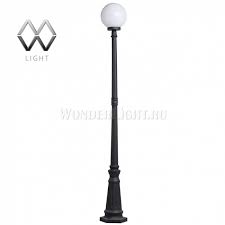 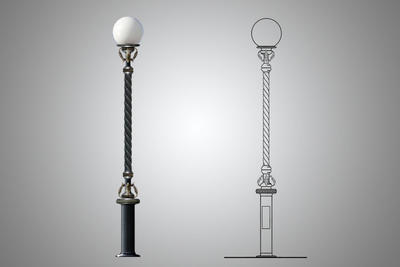 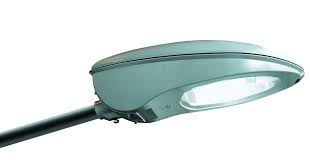 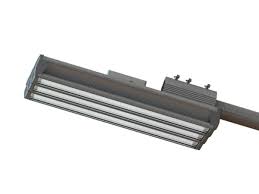 Скамейки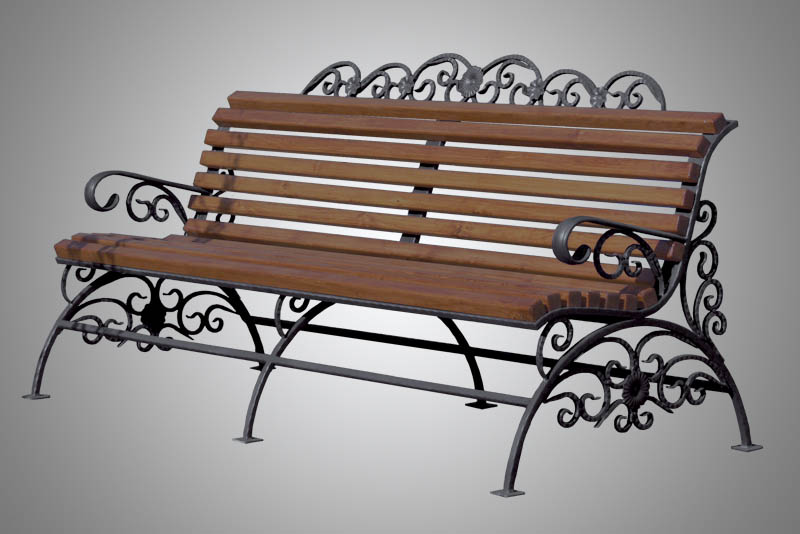 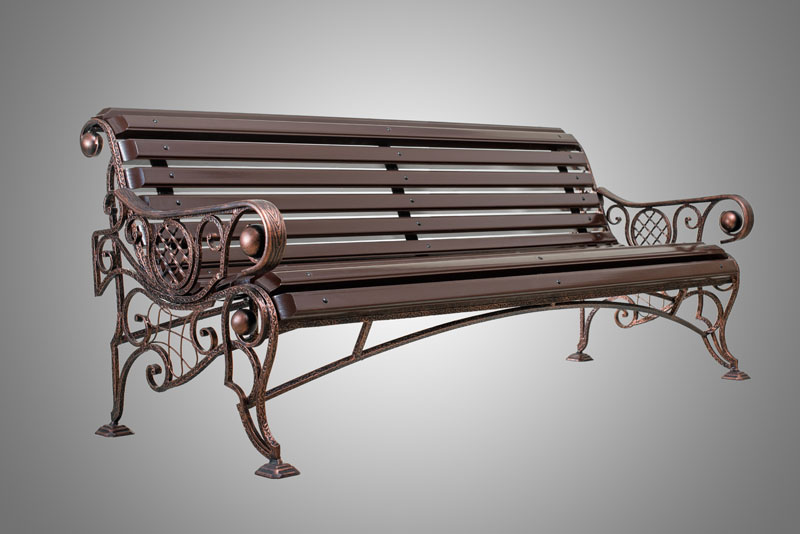 Урны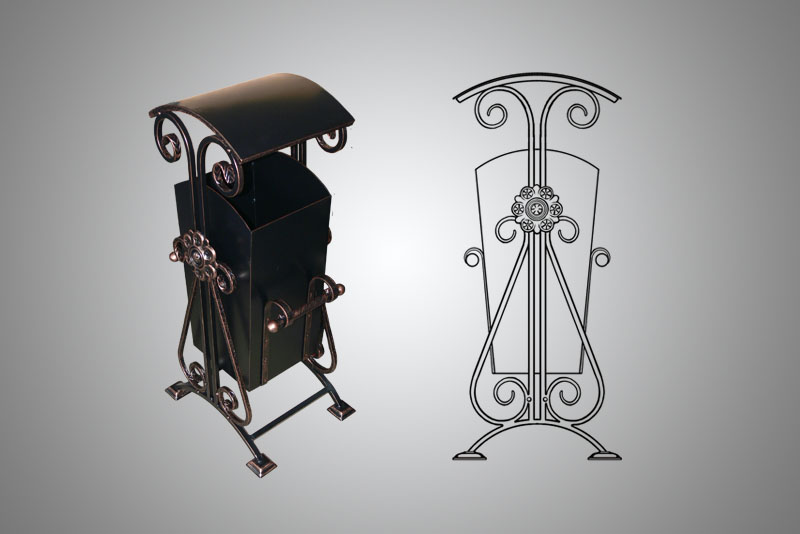 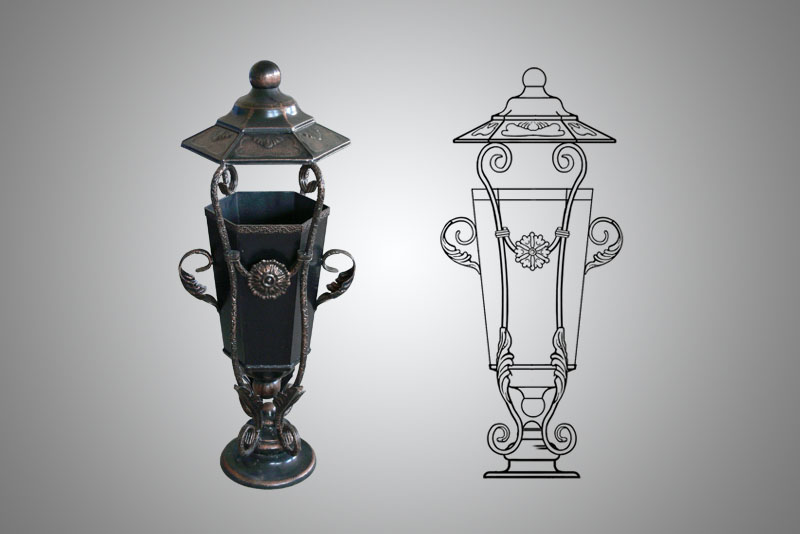 Наименование Программы«Формирование современной городской среды на территории города Ставрополя (далее - Программа)Наименование, дата, номер постановления администрации города Ставрополя об утверждении перечня муниципальных программпостановление администрации города Ставрополя от 29.06.2017 № 1138 «О Перечне муниципальных программ города Ставрополя, принимаемых к разработке в 2017 году»Ответственный исполнитель Программыкомитет городского хозяйства администрации города СтаврополяСоисполнитель(и) Программыадминистрация Ленинского района города Ставрополя; администрация Октябрьского района города Ставрополя; администрация Промышленного района города СтаврополяЦели и задачи Программыцелью Программы является: улучшение эстетического облика                            и повышение уровня благоустройства территорий города СтаврополяЗадачами Программы являются: повышение уровня благоустройства дворовых территорий многоквартирных домов Ставрополя; повышение уровня благоустройства муниципальных территорий общего пользования; привлечение населения города Ставрополя            к активному участию в мероприятиях                 по содержанию и обеспечению сохранности объектов благоустройстваСроки реализации Программы2018 - 2022 годыРесурсное обеспечение Программыобъем бюджетных ассигнований Программы составляет 485714,25 тыс. рублей, в том числе по годам: 2018 год – 97142,85 тыс. рублей;2019 год – 97142,85 тыс. рублей;2020 год – 97142,85 тыс. рублей;2021 год – 97142,85 тыс. рублей;2022 год – 97142,85 тыс. рублей;из них за счет средств: бюджета города Ставрополя в сумме       35714,25 тыс. рублей, в том числе по годам: 2018 год – 7142,85 тыс. рублей;2019 год – 7142,85 тыс. рублей;2020 год – 7142,85 тыс. рублей;2021 год – 7142,85 тыс. рублей;2022 год – 7142,85 тыс. рублей; бюджета Ставропольского края в сумме 450000,00 тыс. рублей, в том числе по годам: 2018 год – 90000,00 тыс. рублей; 2019 год – 90000,00 тыс. рублей; 2020 год – 90000,00 тыс. рублей; 2021 год – 90000,00 тыс. рублей; 2022 год – 90000,00 тыс. рублей;№ п/пНаименование мероприятия Обоснование выделения  мероприятийСроки исполнения (годы)Объемы и источники финансирования (тыс. руб.)Объемы и источники финансирования (тыс. руб.)Объемы и источники финансирования (тыс. руб.)Объемы и источники финансирования (тыс. руб.)Объемы и источники финансирования (тыс. руб.)Объемы и источники финансирования (тыс. руб.)Объемы и источники финансирования (тыс. руб.)Объемы и источники финансирования (тыс. руб.)Объемы и источники финансирования (тыс. руб.)Объемы и источники финансирования (тыс. руб.)Объемы и источники финансирования (тыс. руб.)Ответственный исполнитель, соисполнитель(и) Ожидаемый результатПоследствия не реализации Взаимосвязь с показателями (индикаторами) Программы№ п/пНаименование мероприятия Обоснование выделения  мероприятийСроки исполнения (годы)20182019201920192020202020212021202120212022Ответственный исполнитель, соисполнитель(и) Ожидаемый результатПоследствия не реализации Взаимосвязь с показателями (индикаторами) Программы123456667788889101112131.Основное мероприятие 1.Благоустройство дворовых территорий города Ставрополяпостановление Правительства Российской Федерации от         10 февраля 2017 г. № 169 «Об утверждении Правил предоставления и распределения субсидий из федерального бюджета бюджетам субъектов Российской Федерации на поддержку государственных программ субъектов Российской Федерации и муниципальных программ формирования современной городской среды»2018 - 202263492,0663492,0663492,0663492,0663492,0663492,0663492,0663492,0663492,0663492,0663492,06комитет городского хозяйства администрации города Ставрополяповышение уровня комфортности проживания населения города Ставрополяснижение уровня благоустройства территории города Ставрополя, ухудшение состояния объектов благо устройства на территории города Ставрополяпункты 1, 3, 5 таблицы 2 приложения 2 к Прог рамме1.Основное мероприятие 1.Благоустройство дворовых территорий города Ставрополяпостановление Правительства Российской Федерации от         10 февраля 2017 г. № 169 «Об утверждении Правил предоставления и распределения субсидий из федерального бюджета бюджетам субъектов Российской Федерации на поддержку государственных программ субъектов Российской Федерации и муниципальных программ формирования современной городской среды»2018 - 2022за счет средств бюджета города Ставрополя:за счет средств бюджета города Ставрополя:за счет средств бюджета города Ставрополя:за счет средств бюджета города Ставрополя:за счет средств бюджета города Ставрополя:за счет средств бюджета города Ставрополя:за счет средств бюджета города Ставрополя:за счет средств бюджета города Ставрополя:за счет средств бюджета города Ставрополя:за счет средств бюджета города Ставрополя:за счет средств бюджета города Ставрополя:комитет городского хозяйства администрации города Ставрополяповышение уровня комфортности проживания населения города Ставрополяснижение уровня благоустройства территории города Ставрополя, ухудшение состояния объектов благо устройства на территории города Ставрополяпункты 1, 3, 5 таблицы 2 приложения 2 к Прог рамме1.Основное мероприятие 1.Благоустройство дворовых территорий города Ставрополяпостановление Правительства Российской Федерации от         10 февраля 2017 г. № 169 «Об утверждении Правил предоставления и распределения субсидий из федерального бюджета бюджетам субъектов Российской Федерации на поддержку государственных программ субъектов Российской Федерации и муниципальных программ формирования современной городской среды»2018 - 20223492,063492,063492,063492,063492,063492,063492,063492,063492,063492,063492,06комитет городского хозяйства администрации города Ставрополяповышение уровня комфортности проживания населения города Ставрополяснижение уровня благоустройства территории города Ставрополя, ухудшение состояния объектов благо устройства на территории города Ставрополяпункты 1, 3, 5 таблицы 2 приложения 2 к Прог рамме1.Основное мероприятие 1.Благоустройство дворовых территорий города Ставрополяпостановление Правительства Российской Федерации от         10 февраля 2017 г. № 169 «Об утверждении Правил предоставления и распределения субсидий из федерального бюджета бюджетам субъектов Российской Федерации на поддержку государственных программ субъектов Российской Федерации и муниципальных программ формирования современной городской среды»2018 - 2022за счет средств бюджета Ставропольского края:за счет средств бюджета Ставропольского края:за счет средств бюджета Ставропольского края:за счет средств бюджета Ставропольского края:за счет средств бюджета Ставропольского края:за счет средств бюджета Ставропольского края:за счет средств бюджета Ставропольского края:за счет средств бюджета Ставропольского края:за счет средств бюджета Ставропольского края:за счет средств бюджета Ставропольского края:за счет средств бюджета Ставропольского края:комитет городского хозяйства администрации города Ставрополяповышение уровня комфортности проживания населения города Ставрополяснижение уровня благоустройства территории города Ставрополя, ухудшение состояния объектов благо устройства на территории города Ставрополяпункты 1, 3, 5 таблицы 2 приложения 2 к Прог рамме1.Основное мероприятие 1.Благоустройство дворовых территорий города Ставрополяпостановление Правительства Российской Федерации от         10 февраля 2017 г. № 169 «Об утверждении Правил предоставления и распределения субсидий из федерального бюджета бюджетам субъектов Российской Федерации на поддержку государственных программ субъектов Российской Федерации и муниципальных программ формирования современной городской среды»2018 - 202260000,0060000,0060000,0060000,0060000,0060000,0060000,0060000,0060000,0060000,0060000,00комитет городского хозяйства администрации города Ставрополяповышение уровня комфортности проживания населения города Ставрополяснижение уровня благоустройства территории города Ставрополя, ухудшение состояния объектов благо устройства на территории города Ставрополяпункты 1, 3, 5 таблицы 2 приложения 2 к Прог рамме2.Основное мероприятие 2.Благоустройство обществен ных территорий города Ставрополяпостановление Правительства Российской Федерации от         10 февраля 2017 г. № 169 «Об утверждении Правил предоставления и распределения субсидий из федерального бюджета бюджетам субъектов Российской Федерации на поддержку государственных программ субъектов Российской Федерации и муниципальных программ формирования современной городской среды»2018 - 202231746,0331746,0331746,0331746,0331746,0331746,0331746,0331746,0331746,0331746,0331746,03комитет городского хозяйства администрации города Ставрополяповышение уровня комфортности проживания населения города Ставрополяснижение уровня благоустройства территории города Ставрополя, ухудшение состояния объектов благо устройства на территории города Ставрополяпункты 2, 4, 6 таблицы 2 приложения 2 к Прог рамме2.Основное мероприятие 2.Благоустройство обществен ных территорий города Ставрополяпостановление Правительства Российской Федерации от         10 февраля 2017 г. № 169 «Об утверждении Правил предоставления и распределения субсидий из федерального бюджета бюджетам субъектов Российской Федерации на поддержку государственных программ субъектов Российской Федерации и муниципальных программ формирования современной городской среды»2018 - 2022за счет средств бюджета города Ставрополя:за счет средств бюджета города Ставрополя:за счет средств бюджета города Ставрополя:за счет средств бюджета города Ставрополя:за счет средств бюджета города Ставрополя:за счет средств бюджета города Ставрополя:за счет средств бюджета города Ставрополя:за счет средств бюджета города Ставрополя:за счет средств бюджета города Ставрополя:за счет средств бюджета города Ставрополя:за счет средств бюджета города Ставрополя:комитет городского хозяйства администрации города Ставрополяповышение уровня комфортности проживания населения города Ставрополяснижение уровня благоустройства территории города Ставрополя, ухудшение состояния объектов благо устройства на территории города Ставрополяпункты 2, 4, 6 таблицы 2 приложения 2 к Прог рамме2.Основное мероприятие 2.Благоустройство обществен ных территорий города Ставрополяпостановление Правительства Российской Федерации от         10 февраля 2017 г. № 169 «Об утверждении Правил предоставления и распределения субсидий из федерального бюджета бюджетам субъектов Российской Федерации на поддержку государственных программ субъектов Российской Федерации и муниципальных программ формирования современной городской среды»2018 - 20221746,031746,031746,031746,031746,031746,031746,031746,031746,031746,031746,03комитет городского хозяйства администрации города Ставрополяповышение уровня комфортности проживания населения города Ставрополяснижение уровня благоустройства территории города Ставрополя, ухудшение состояния объектов благо устройства на территории города Ставрополяпункты 2, 4, 6 таблицы 2 приложения 2 к Прог рамме2.Основное мероприятие 2.Благоустройство обществен ных территорий города Ставрополяпостановление Правительства Российской Федерации от         10 февраля 2017 г. № 169 «Об утверждении Правил предоставления и распределения субсидий из федерального бюджета бюджетам субъектов Российской Федерации на поддержку государственных программ субъектов Российской Федерации и муниципальных программ формирования современной городской среды»2018 - 2022за счет средств бюджета Ставропольского края:за счет средств бюджета Ставропольского края:за счет средств бюджета Ставропольского края:за счет средств бюджета Ставропольского края:за счет средств бюджета Ставропольского края:за счет средств бюджета Ставропольского края:за счет средств бюджета Ставропольского края:за счет средств бюджета Ставропольского края:за счет средств бюджета Ставропольского края:за счет средств бюджета Ставропольского края:за счет средств бюджета Ставропольского края:комитет городского хозяйства администрации города Ставрополяповышение уровня комфортности проживания населения города Ставрополяснижение уровня благоустройства территории города Ставрополя, ухудшение состояния объектов благо устройства на территории города Ставрополяпункты 2, 4, 6 таблицы 2 приложения 2 к Прог рамме2.Основное мероприятие 2.Благоустройство обществен ных территорий города Ставрополяпостановление Правительства Российской Федерации от         10 февраля 2017 г. № 169 «Об утверждении Правил предоставления и распределения субсидий из федерального бюджета бюджетам субъектов Российской Федерации на поддержку государственных программ субъектов Российской Федерации и муниципальных программ формирования современной городской среды»2018 - 202230000,0030000,0030000,0030000,0030000,0030000,0030000,0030000,0030000,0030000,0030000,00комитет городского хозяйства администрации города Ставрополяповышение уровня комфортности проживания населения города Ставрополяснижение уровня благоустройства территории города Ставрополя, ухудшение состояния объектов благо устройства на территории города Ставрополяпункты 2, 4, 6 таблицы 2 приложения 2 к Прог рамме3.Основное мероприятие 3.Составление локальных сметных расчетов, разработка дизайн-проектов и разработка экспертизы сметной стоимости ремонта дворовых территорийпостановление Правительства Российской Федерации от         10 февраля 2017 г. № 169 «Об утверждении Правил предоставления и распределения субсидий из федерального бюджета бюджетам субъектов Российской Федерации на поддержку государственных программ субъектов Российской Федерации и муниципальных программ формирования современной городской среды»2018 - 20221904,761904,761904,761904,761904,761904,761904,761904,761904,761904,761904,76комитет городского хозяйства администрации города Ставрополяповышение уровня комфортности проживания населения города Ставрополяснижение уровня благоустройства территории города Ставрополя, ухудшение состояния объектов благо устройства на территории города Ставрополя-3.Основное мероприятие 3.Составление локальных сметных расчетов, разработка дизайн-проектов и разработка экспертизы сметной стоимости ремонта дворовых территорийпостановление Правительства Российской Федерации от         10 февраля 2017 г. № 169 «Об утверждении Правил предоставления и распределения субсидий из федерального бюджета бюджетам субъектов Российской Федерации на поддержку государственных программ субъектов Российской Федерации и муниципальных программ формирования современной городской среды»2018 - 2022за счет средств бюджета города Ставрополя:за счет средств бюджета города Ставрополя:за счет средств бюджета города Ставрополя:за счет средств бюджета города Ставрополя:за счет средств бюджета города Ставрополя:за счет средств бюджета города Ставрополя:за счет средств бюджета города Ставрополя:за счет средств бюджета города Ставрополя:за счет средств бюджета города Ставрополя:за счет средств бюджета города Ставрополя:за счет средств бюджета города Ставрополя:комитет городского хозяйства администрации города Ставрополяповышение уровня комфортности проживания населения города Ставрополяснижение уровня благоустройства территории города Ставрополя, ухудшение состояния объектов благо устройства на территории города Ставрополя-3.Основное мероприятие 3.Составление локальных сметных расчетов, разработка дизайн-проектов и разработка экспертизы сметной стоимости ремонта дворовых территорийпостановление Правительства Российской Федерации от         10 февраля 2017 г. № 169 «Об утверждении Правил предоставления и распределения субсидий из федерального бюджета бюджетам субъектов Российской Федерации на поддержку государственных программ субъектов Российской Федерации и муниципальных программ формирования современной городской среды»2018 - 20221904,761904,761904,761904,761904,761904,761904,761904,761904,761904,761904,76комитет городского хозяйства администрации города Ставрополяповышение уровня комфортности проживания населения города Ставрополяснижение уровня благоустройства территории города Ставрополя, ухудшение состояния объектов благо устройства на территории города Ставрополя-3.Основное мероприятие 3.Составление локальных сметных расчетов, разработка дизайн-проектов и разработка экспертизы сметной стоимости ремонта дворовых территорийпостановление Правительства Российской Федерации от         10 февраля 2017 г. № 169 «Об утверждении Правил предоставления и распределения субсидий из федерального бюджета бюджетам субъектов Российской Федерации на поддержку государственных программ субъектов Российской Федерации и муниципальных программ формирования современной городской среды»2018 - 2022в том числе:в том числе:в том числе:в том числе:в том числе:в том числе:в том числе:в том числе:в том числе:в том числе:в том числе:комитет городского хозяйства администрации города Ставрополяповышение уровня комфортности проживания населения города Ставрополяснижение уровня благоустройства территории города Ставрополя, ухудшение состояния объектов благо устройства на территории города Ставрополя-3.Основное мероприятие 3.Составление локальных сметных расчетов, разработка дизайн-проектов и разработка экспертизы сметной стоимости ремонта дворовых территорийпостановление Правительства Российской Федерации от         10 февраля 2017 г. № 169 «Об утверждении Правил предоставления и распределения субсидий из федерального бюджета бюджетам субъектов Российской Федерации на поддержку государственных программ субъектов Российской Федерации и муниципальных программ формирования современной городской среды»2018 - 2022-----------администрация Ленинского района города Ставрополяповышение уровня комфортности проживания населения города Ставрополяснижение уровня благоустройства территории города Ставрополя, ухудшение состояния объектов благо устройства на территории города Ставрополя-3.Основное мероприятие 3.Составление локальных сметных расчетов, разработка дизайн-проектов и разработка экспертизы сметной стоимости ремонта дворовых территорийпостановление Правительства Российской Федерации от         10 февраля 2017 г. № 169 «Об утверждении Правил предоставления и распределения субсидий из федерального бюджета бюджетам субъектов Российской Федерации на поддержку государственных программ субъектов Российской Федерации и муниципальных программ формирования современной городской среды»2018 - 2022-----------администрация Октябрьского района города Ставрополяповышение уровня комфортности проживания населения города Ставрополяснижение уровня благоустройства территории города Ставрополя, ухудшение состояния объектов благо устройства на территории города Ставрополя-3.Основное мероприятие 3.Составление локальных сметных расчетов, разработка дизайн-проектов и разработка экспертизы сметной стоимости ремонта дворовых территорийпостановление Правительства Российской Федерации от         10 февраля 2017 г. № 169 «Об утверждении Правил предоставления и распределения субсидий из федерального бюджета бюджетам субъектов Российской Федерации на поддержку государственных программ субъектов Российской Федерации и муниципальных программ формирования современной городской среды»2018 - 2022-----------администрация Промышлен ного района  города Ставрополяповышение уровня комфортности проживания населения города Ставрополяснижение уровня благоустройства территории города Ставрополя, ухудшение состояния объектов благо устройства на территории города Ставрополя-Итого по Программе за счет средств бюджета Ставропольского краяИтого по Программе за счет средств бюджета Ставропольского краяИтого по Программе за счет средств бюджета Ставропольского краяИтого по Программе за счет средств бюджета Ставропольского края90000,0090000,0090000,0090000,0090000,0090000,0090000,0090000,0090000,0090000,0090000,00Итого по Программе за счет средств бюджета города СтаврополяИтого по Программе за счет средств бюджета города СтаврополяИтого по Программе за счет средств бюджета города СтаврополяИтого по Программе за счет средств бюджета города Ставрополя7142,857142,857142,857142,857142,857142,857142,857142,857142,857142,857142,85Итого по ПрограммеИтого по ПрограммеИтого по ПрограммеИтого по Программе97142,8597142,8597142,8597142,8597142,8597142,8597142,8597142,8597142,8597142,8597142,85№ п/пЭтапы оценкиПринцип оценкиРезультат12341.Первый этап оценки (оценка производится по всем мероприятиям Программы). Расчет степени соответствия запланированному уровню затрат и эффективности использования бюджетных средствпроцент исполнения = Кас./Плассиг. x 100 %,где Кас. - кассовое исполнение мероприятия Программы,Плассиг. - плановый объем ассигнований на выполнение Программыменьше 70 процентов исполнения Программы - 8 баллов;от 71 до 80 процентов исполнения Программы - 9 баллов;от 80 до 98 процентов исполнения Программы - 10 баллов;свыше 99 процентов исполнения Программы - 12 баллов2.Второй этап оценки (проводится анализ степени достижения показателей (индикаторов) Программы)Процент инд. = Индик. выпл. / Общ. кол-во инд. x 100 %,гдеПроцент инд. - процент выполнения индикатора;Индик. выпл. - количество выполненных индикаторов,Общ. кол-во инд. - общее количество индикаторовменьше 70 процентов выполнения Программы - 8 баллов;от 71 до 80 процентов выполнения Программы - 9 баллов;от 80 до 98 процентов выполнения Программы - 10 баллов;свыше 99 процентов выполнения Программы - 12 баллов3.Третий этап оценки (степень достижения целей и решения задач Программы)проводится анализ первых двух этаповпри общем суммарном количестве баллов от 16 до 21 - цель Программы достигнута частично;при общем суммарном количестве баллов от 22 до 24 - цель Программы достигнута4.Четвертый этап (оценка эффективности Программы)проводится анализ первых двух этаповпри общем суммарном количестве баллов от 16 до 21 - Программа неэффективна;при общем суммарном количестве баллов от 22 до 24 - Программа эффективна№ п/пНаименование показателяЕдиница измере нияЗначения показателейЗначения показателейЗначения показателейЗначения показателейЗначения показателейИсточник получения информации по показателю (индикатору)№ п/пНаименование показателяЕдиница измере ния2018 год2019 год2020 год2021 год2022 годИсточник получения информации по показателю (индикатору)1234567891Доля благоустроенных дворовых территорий, от общего количества дворовых территорий, подлежащих благоустройству %1,751,781,811,841,88определяется расчетным путем исходя из данных годового отчета о достигнутых значениях целевых показателей результативности использования субсидии 2Доля благоустроенных общественных территорий, от общего количества общественных территорий, подлежащих благоустройству%2,272,322,382,432,50определяется расчетным путем исходя из данных годового отчета о достигнутых значениях целевых показателей результативности использования субсидии 3Количество дворовых территорий, в которых проведены работы по благоустройству (на конец отчетного года)единицы2232425262годовой отчет о достигнутых значениях целевых показателей результативности использования субсидии 4Количество общественных территорий, на которых проведены работы по благоустройству (на конец отчетного года)единицы23456годовой отчет о достигнутых значениях целевых показателей результативностииспользования субсидии № п/пАдрес общественной территории1.2.№ п/пАдрес дворовой территории12345678910